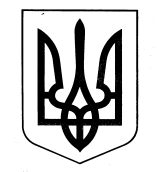 УКРАЇНАКОМУНАЛЬНИЙ ЗАКЛАД «КЕГИЧІВСЬКИЙ ЛІЦЕЙ КЕГИЧІВСЬКОЇ РАЙОННОЇ РАДИХАРКІВСЬКОЇ ОБЛАСТІ»НАКАЗ03.09.2019                                                                                                                                    №118 Про організацію роботи з протипожежної безпекиНа виконання Закону України «Про пожежну безпеку»,  наказу Міністерства освіти і науки України від 15.08.2016 №974 «Про затвердження Правил пожежної безпеки для навчальних закладів та  установ системи освіти України», зареєстрованих в Міністерстві юстиції України 08.09.2016 за №1229/29359, з метою збереження життя дітейНАКАЗУЮ:1.Призначити відповідальним за дотриманням протипожежного режиму, за стан електрогосподарства та збереження належного  функціонування системи опалювання, заступника директора з господарської роботи Королевича Анатолія Павловича.2. Відповідальному за дотримання протипожежного режиму, за стан електрогосподарства та збереження належного функціонування системи опалювання Королевичу А.П.:2.1. Перевірити та очистити підвальні, складські приміщення, горища від легкозаймистих предметів.                                                                                                               У разі потреби2.2. Перевірити справність вогнегасників, в разі потреби відправити їх на перевірку в Кегичівський РВ ГУ МНС України  в Харківській області.                                                                                                               До 30.09.20193. Призначити відповідальними за організацію роботи з протипожежної безпеки серед учнів та вчителів заступника директора з навчально-виховної роботи Рубан Тетяну Іванівну.4. Відповідальній за організацію роботи з протипожежної безпеки серед учнів та вчителів, Рубан Т.І., проводити заняття з протипожежної безпеки з учасниками навчально-виховного процесу.                                                                                                                Згідно графіка5. Заступнику директора з виховної роботи Головіновій О.С., організувати роботу команди ДЮПР, забезпечити участь її в районних змаганнях.                                                                                                                До 01.11.20196. Згідно з наказом Міністерства освіти і науки України від 08.11.2004 №855 Про заборону тютюнокуріння в навчальних закладах  і установах Міністерства освіти і науки України і затвердження заходів щодо проведення антинікотинової інформаційно-освітньої та профілактичної роботи  серед дітей, учнівської та студентської молоді тютюнопаління у приміщеннях і на території навчального закладу категорично забороняється.7. Черговому вчителю інструктувати черговий клас про виконання правил пожежної безпеки: в разі виникнення пожежі інформувати відповідального за протипожежну безпеку Королевича А. П. та повідомити  Кегичівський РВ ГУ МНС України  в Харківській області.8. Класним керівникам 1-11 класів:8.1. Інструктувати про дотримання правил пожежної безпеки всіх школярів у класах.Протягом навчального року 8.2.Вимагати від учнів виконання правил дотримання й поводження з легкозай-мистими рідинами та іншими вогненебезпечними матеріалами, користування первинними засобами пожежогасіння (вогнегасниками, пожежними кранами).                                                                                                                 Постійно9. Учителям трудового навчання:9.1. Під час роботи з прасками використовувати підставки, які не горять.9.2. Забороняється ставити електроприлади в шафи до їх повного охолодження.9.3.Залишати без нагляду ввімкнуті електроприлади, влаштовувати і залишати їх ближче ніж за 1 метр від занавісок та інших горючих матеріалів.Протягом навчального року10. Контроль за виконанням даного наказу покласти на заступника директора з навчально-виховної роботи Рубан Т.І.Директор КЗ «Кегичівський ліцей»                                                          І.В.ЮсоваРубан